Publicado en Miami Beach, FL el 20/07/2022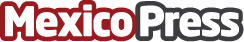 Cuentas publica su último informe para los accionistas, presume de un crecimiento récord, una próxima tarjeta de crédito garantizada y másCuentas, Inc. (NASDAQ:CUEN)(NASDAQ:CUENW) ("Cuentas"), un proveedor líder de fintech de aplicaciones financieras móviles y soluciones de pago, ha emitido un informe para los accionistas con tres importantes actualizaciones de la compañíaDatos de contacto:Matthew AversaUPRISE Media646-924-5733Nota de prensa publicada en: https://www.mexicopress.com.mx/cuentas-publica-su-ultimo-informe-para-los Categorías: Internacional Finanzas Emprendedores E-Commerce http://www.mexicopress.com.mx